Diretrizes para publicação na Revista Principia do IFPBNome Sobrenome do Autor [1], Nome Sobrenome do Autor [2][1]e-mail.nome da instituição/departamento a que está vinculado.[2]e-mail.nome da instituição/departamento a que está vinculado (INCLUIR APENAS APÓS O ACEITE)ResumoDeve conter entre 100 e 200 palavras, no idioma utilizado para redação do artigo (Língua Portuguesa ou Língua Inglesa), em fonte Times New Roman, tamanho 11. O resumo deve apresentar claramente o objetivo do artigo, os aportes teóricos, a metodologia, bem como os principais resultados alcançados. As palavras-chave devem auxiliar na identificação dos principais assuntos tratados no artigo, podendo ser no mínimo três e no máximo cinco, separadas por ponto, obedecendo ao padrão abaixo.Palavras-chave: Palavra-chave 1. Palavra-chave 2. Palavra-chave 3. Palavra-chave 4. Palavra-chave 5.AbstractO abstract deve ser escrito em Língua Inglesa ou Língua Portuguesa, em oposição ao idioma utilizado para redação do artigo, em fonte Times New Roman, itálico, tamanho 11. Keywords: Keyword 1. Keyword 2. Keyword 3. Keyword 4. Keyword 5.1 IntroduçãoNa introdução apresentam-se as informações gerais sobre a pesquisa, fundamentando seu interesse e contribuição para o conhecimento acadêmico-científico. Seu objetivo é informar e colocar o leitor a par do conhecimento já existente sobre o tema que será abordado. Instruções gerais de formatação do corpo do artigo podem ser observadas a seguir:Número máx. de autores por artigo: 6Número de páginas: entre 8 e 14Formato da página: A4Orientação da página: vertical, duas colunas a partir da Introdução.Margens:superior = 3,5 cm;inferior = 2 cm;direita e esquerda = 2,5 cmEspaçamento entre linhas: simplesos títulos devem ser separados do texto que os sucede por um espaço simples em branco.Fonte: Times New Roman, com variações no tamanho e estilo da fonte, de acordo com as informações constantes no Quadro 1:Quadro 1 – Tamanho e estilo da fonteFonte: Elaboração própria.Título do artigo: deve conter no máximo 130 caracteres e apresentar apenas a primeira inicial maiúscula, respeitando-se, porém, a obrigatoriedade em casos específicosResumo: entre 100 e 200 palavrasPalavras-chave: de 3 a 5Títulos das seções: apenas primeira maiúscula, respeitando-se, porém, a obrigatoriedade em casos específicosCorpo do texto: o texto deve ser normalizado conforme normas da Associação Brasileira de Normas Técnicas (ABNT):	Citações (NBR 10520)	Notas (NBR 14724) – notas relativas ao corpo do artigo devem ser indicadas através de algarismos arábicos, em formato sobrescrito, imediatamente após o termo ou frase a que se referem. As notas deverão ser grafadas no rodapé do texto, na página em que aparecem	Ilustrações (NBR 6022)	Equações Matemáticas (NBR 6022) – as equações deverão ser indicadas em linhas separadas do texto, iniciando-se em um novo parágrafo. Quando necessário, deve-se usar toda a extensão da largura da página para sua edição. As equações devem ser numeradas sequencialmente e identificadas por números arábicos, entre parênteses, alinhados à direita, como observado na Equação 1:Os itens seguintes apresentam elementos necessários à estrutura do artigo; estes itens podem, entretanto, ser formatados e ou intitulados como o autor achar mais adequado para exposição de seus argumentos.2 Referencial teóricoEsta seção deve apresentar o modelo conceitual utilizado na investigação, referenciando as principais fontes nas quais o artigo foi fundamentado. Caso parte dos resultados apresentados já tenha sido previamente divulgada, a concepção do texto e as suas conclusões principais devem ser necessariamente originais e inéditas.3 Método da pesquisaO artigo deverá contemplar uma descrição do desenvolvimento metodológico da pesquisa. A descrição, apesar de sucinta, deverá ser clara, permitindo ao leitor compreender perfeitamente o procedimento (metodologia ou métodos) adotado, ou ter acesso a ele por referências citadas. 4 Resultados da pesquisaItem no qual os resultados são apresentados e discutidos de forma sintética.5 Conclusão/Considerações	Nesta seção o autor deve apresentar seus comentários conclusivos, destacando os principais produtos (resultados) da pesquisa.ReferênciasAs referências devem ser grafadas no final do artigo em ordem alfabética e cronológica, de acordo com a NBR 6023 – versão de novembro/2018. Só devem compor as referências as fontes que tenham sido efetivamente citadas ao longo do texto.ITEMTAMANHOESTILOTítulo do artigo12NegritoResumo11NormalAbstract11ItálicoTítulos primários, secundários e terciários11NegritoCorpo de texto do artigo11NormalTítulos de ilustrações e tabelas10NenhumCorpo de texto de tabelas e quadros10NormalNota de rodapé e indicação de fontes de ilustrações e tabelas8Normal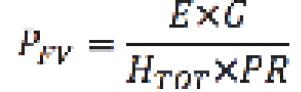 (1)